ПОЗИВ ЗА ПОДНОШЕЊЕ ПОНУДА ЗА НАБАВКУ НА КОЈУ СЕ ЗАКОН НЕ ПРИМЕЊУЈЕ- УНУТРАШЊА РЕПРЕЗЕНТАЦИЈА-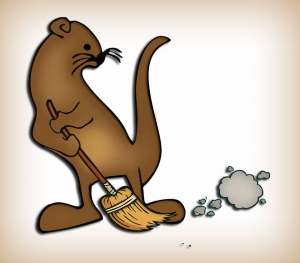 ЈКП „ ВИДРАК“ ВАЉЕВОВојводе Мишића 5014000 ВаљевоТел: 014/221-556www.vidrakvaljevo.comдел.бр. 01-5174/1-21У Ваљеву, 23.08.2021.год.

ДОКУМЕНТАЦИЈА ЗА НАБАВКУ -УНУТРАШЊА РЕПРЕЗЕНТАЦИЈА-У – 25/2021Август, 2021.годЈКП „ВИДРАК“ ВАЉЕВОупућује Позив за достављање понуда За  набавку	Позивамо Вас да уколико сте заинтересовани,  доставите понуду за  набавку  у поступку    У-25/2021– набавка услуга – УНУТРАШЊА РЕПРЕЗЕНТАЦИЈА-.	Понуда се припрема и подноси у складу са документацијом.             Документацију може преузети лице које поседује овлашћење заинтересованог понуђача у нашим просторијама, које се налазе у ул. Војводе Мишића 50 у Ваљеву, сваког радног дана од 08.00-14.00 часова или се доставља понуђачу на лични захтев, путем поште, e-maila.	Заинтересовани понуђачи су обавезни да своје понуде доставе лично или путем поште најкасније до  02.09.2021. године.  Благовременим ће се сматрати понуде које стигну до  02.09.2021. год.на адресу ЈКП „ВИДРАК“ Ваљево, улица Војводе Мишића 50 до 11:00 часова истога дана.	Јавно отварање понуда обавиће се истог дана када је крајњи рок за пријем понуда, односно 02.09.2021. год у 11:15 часова .Отварању понуда могу да присуствују представници понуђача са овлашћењем, које се предаје комисији непосредно пре јавног отварања понуда.	Одлуку о додели уговора наручилац ће донети у року од 05 дана од дана јавног отварања понуда.Број  набавке У-10/2020– набавка услуга – УНУТРАШЊА РЕПРЕЗЕНТАЦИЈА-...У П У Т С Т В Оза сачињавање понуде по позиву бр. У-25/2021              1.Понуда се подноси на оригиналном обрасцу из документације.	Понуда мора бити  јасна, читко откуцана или написана неизбрисивим мастилом и свака страна мора бити потписана од стране овлашћеног лица.Понуда се подноси у затвореној коверти, са тачно наведеном адресом понуђача и назнаком  НЕ ОТВАРАТИ – понуда за  набавку „ Унутрашња репрезентација“  бр: У-25/2021	2.Понуда и сва акта морају бити на српском језику. Понуда се доставља тако што понуђач уписује тражене податке у обрасце који су саставни део документације.Комисија за набавке узеће у разматрање само благовремене понуде. Понуда ће се сматрати благовременом ако је наручиоцу достављена до рока назначеног у позиву за достављање. Наручилац ће као неисправне одбити понуде које су благовремено предате али за које се после отварања понуда на основу прегледа и оцене утврди да не испуњавају све захтеве из документације.	Вредновање понуда ће се вршити на основу следећих критеријума : најнижа понуђена цена.У случају да две или више понуда имају исту најнижу понуђену цену, наручилац ће позвати понуђаче чије су понуде са истом најнижом понуђеном ценом и најповољнију понуду изабрати жребом. Поступак избора најповољније понуде путем жреба ће се обавити на следећи начин:1. Наручилац ће упутити позив понуђачима чије су понуде са истом најнижом понуђеном ценом да присуствују поступку жребања;2. Поступак жребања водиће члан Комисије и биће обављен у просторијама наручиоца;3. Комисија ће водити записник о поступку жребања;4. Комисија ће припремити посуду и куглице у којима ће бити папирићи са називима понуђача чије су понуде са истом најнижом понуђеном ценом;5. Жребање ће бити обављено тако што ће један члан комисије извршити извлачење једне куглице, извадити папирић из исте и прочитати назив понуђача којем ће Наручилац доделити уговор.ЈКП ‘’ ВИДРАК‘’ ВАЉЕВОБрој: 01-5174/1-21У Ваљеву 23.08.2021. годинеОБРАЗАЦ ПОНУДЕ бр.______- Унутрашња репрезентација-НАПОМЕНА : Не попуњавати у горњој табели са назнаком ’’ по договору ’’, јер се неће разматрати.На крају ове стране ставити печат и потпис овлашћеног лица.																                                                                                      ПОНУЂАЧ									_____________________________         СПЕЦИФИКАЦИЈА ПОТРЕБА НА МЕСЕЧНОМ НИВОУ – РЕПРЕЗЕНТАЦИЈА И СТРУКТУРА ЦЕНЕНапомена: Артикли од броја 14 до 22 су потребне за фрижидер COCA COLA-HBC SRBIJAУколико током периода набавке настане потреба за артиклом који није наведен у понуди купац ће вршити плаћање према тренутној цени у објекту продавца.                                                                                                         ПОНУЂАЧ 							____________________________Назив фирме и седиштеАдреса понуђачаИме и презиме контакт особеТел.,факс, е-маилЖиро- рачунМатични бројРегистарски бројШифра делатностиПорески бројБрој јавне набавкеУ-25/2021Услови плаћања (у складу са Законом о роковима измирења новчаних обавеза у комерцијалним трансакцијама)45 данаУкупан износ вредности без ПДВ-aУкупан износ вредности са ПДВ-омРок испорукеР.БРПРЕДМЕТОКВИРНАКОЛИЧИНА ЈЕДИНИЧНА ЦЕНА  без ПДВ-аЗБИРНА ЦЕНА – количина х јединична цена без ПДВ-а1Kafa Zlatna C 200 gr3 kg2Kafa Zlatna C 100 gr2 kg3Čaj kamilica 5  kutijica4Čaj nana 5  kutijica5Čaj brusnica5  kutijica6Kisela voda Knjaz Miloš 1,5 l12 flaša7Coca Cola 1 l12 flaša8Šećer kristal10 kg9Sok od višnje Nectar  1,5 l12 komada10Sok od jabuke Nectar  1,5 l12 komada11Sok od pomorandze Nectar 1,5 l12 komada12Neskafa 3 u 1 klasik84 komada ( 3 kutije)13Neskafa 2 u 1 klasik56 komada ( 2 kutije)14Next boca 0.2 narandža1 paket (24 komada)15Next boca 0.2 jabuka1 paket (24 komada)16Next boca 0.2 breskva1 paket (24 komada)17Coca cola limenke2 paketa (48 komada)18Coca cola zero limenkapola paketa (12 komada)19Fanta limenka1 paket (24 komada)20Schwepes biterlemon limenka1 paket (24 komada)21Rosa staklo2 paketa (48 komada)22Remerquele kisela1 paket (24 komada)Укупно без ПДВ-а:Укупно без ПДВ-а:Укупно без ПДВ-а:Укупно без ПДВ-а: